第１回　ネットワーク研修（東・北ブロック）令和５年度 宇都宮市医療・介護連携支援ステーション事業「オンライン研修」（オンラインミーティングシステムZOOM にて）講　演　　高齢者に向けたスキンケアについて～ 基礎的な知識を身につけよう ～独立行政法人 国立病院機構 宇都宮病院　　副看護師長（皮膚排泄ケア認定看護師）　土田　桂子日　時：令和５年９月１１日（月）　１３：３０～１４：３０対象者：宇都宮市内の医療・介護従事者　１００名程度　　　  　　 　＊医師・歯科医師・薬剤師・看護師・介護支援専門員・介護福祉士・社会福祉士・精神保健福祉士など参加費：無料 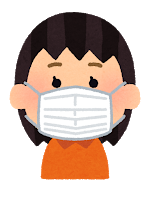 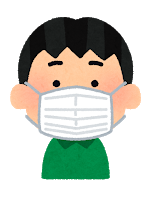 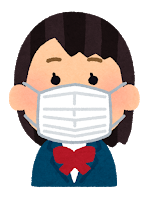 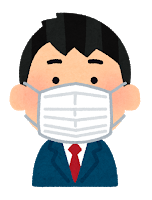 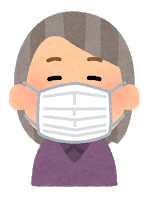 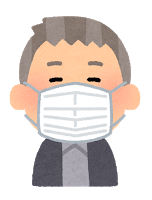 お申込み方法：・宇都宮市地域包括社会資源検索サイトの応募フォームより　８/３１（木）まで　　　　　　　　にお申し込みください。・当日はZOOMによるオンライン研修を予定しております。・申込者には、招待メールを前日までに送らせていただきます。応募フォーム：https://www.u-carenet.jp/【問い合わせ先】独立行政法人 国立病院機構 宇都宮病院　地域医療連携室担当：経営企画室長 村上 功　　地域医療支援係長 相原 久子　　MSW　畑野 多恵電話：028-673-2111（代表）　FAX：028-673-6148